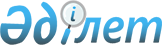 "2005 жыла арналан облыстық бюджет туралы" облыстық мәслихаттың 2004 жылы 21 желтоқсандаы N 12/2 шешiмiне өзгерiстер мен толықтырулар енгiзу туралы
					
			Күшін жойған
			
			
		
					Солтүстік Қазақстан облыстық мәслихатының 2005 жылғы 12 сәуірдегі N 15/2 шешімі. Солтүстік Қазақстан облысының Әділет департаментінде 2005 жылғы 25 сәуірде N 1579 тіркелді. Күші жойылды - Солтүстік Қазақстан облысы мәслихатының 2010 жылғы 23 шілдеде N 27/10 Шешімімен

      Ескерту. Күші жойылды - Солтүстік Қазақстан облысы мәслихатының 2010.07.23 N 27/10 Шешімімен

      Қазақстан Республикасының 2004 жылғы 24 сәуірдегі N 548-П Бюджеттік кодексіне, "Қазақстан Республикасындағы жергілікті мемлекеттік басқару туралы" 2001 жылғы 23 қаңтардағы N 148 Заңына сәйкес, "2005 жылға арналған облыстық бюджет туралы" 2004 жылғы 21 желтоқсандағы N 12/2 облыстық мәслихаттың шешіміне өзгерістер мен толықтырулар енгізу туралы" (2004 жыл 24 желтоқсан Т/н N 1436, 2005 жылғы 10 қаңтардағы "Солтүстік Қазақстан", "Северный Казахстан") облыстық мәслихаттың 2005 жылғы 24 қаңтардағы N 13/1, "2005 жылға арналған облыстық бюджет туралы" (2005 жыл 10 ақпан Т/н N 1476, 2005 жылғы 21 ақпан "Солтүстік Қазақстан", "Северный Казахстан") 2004 жылғы 21 желтоқсандағы облыстық мәслихаттың N 12/2 шешіміне өзгерістер мен толықтырулар енгізу туралы" 2005 жылғы 29 наурыздағы  N 14/1 шешімдерімен нақтылануын ескере отырып "2005 жылға арналған облыстық бюджет туралы" облыстық мәслихаттың 2004 жылғы 21 желтоқсандағы N 12/2 шешіміне келесі (2005 жыл 8 сәуір Т/н N 1572, 2005 жылғы 13 сәуір "Солтүстік Қазақстан", "Северный Казахстан") келесі өзгерістер мен толықтырулар енгізілсін: 

      1. 10 тармақта: 

      "95 000" саны "25 000" санымен ауыстырылсын; 

      "75 000" саны "23 000" санымен ауыстырылсын. 

      2. 11 тармақта: 

      "5 772 035" саны "5 784 300" санымен ауыстырылсын;  

      "514 720" саны "512 189" санымен ауыстырылсын; 

      "383 758" саны "386 539" санымен ауыстырылсын;  

      "360 193" саны "361 907" санымен ауыстырылсын;  

      "486 756" саны "483 608" санымен ауыстырылсын;  

      "508 945" саны "506 124" санымен ауыстырылсын; 

      "533 441" саны "529 476" санымен ауыстырылсын;  

      "426 161" саны "419 302" санымен ауыстырылсын; 

      "411 989" саны "409 213" санымен ауыстырылсын;  

      "428 950" саны "435 069" санымен ауыстырылсын; 

      "624 760" саны "631 699" санымен ауыстырылсын; 

      "274 506" саны "273 301" санымен ауыстырылсын;  

      "389 897" саны "392 394" санымен ауыстырылсын;  

      "407 668" саны "409 945" санымен ауыстырылсын; 

      "20 291" саны "33 534" санымен ауыстырылсын. 

      3. Нұсқалған шешімнің 1, 2 қосымшалары жаңа редакцияда мазмұндалсын (қоса беріледі).        Облыстық мәслихат сессиясының төрағасы         Облыстық мәслихат хатшысы 

  Облыстық мәслихат сессиясының 

2005 жылғы 12 сәуірдегі  

N 15/2 шешіміне    

1 қосымша      2005 жылға арналған Солтүстік Қазақстан облысының бюджеті 

  Облыстық мәслихат сессиясының  

2005 жылғы 12 сәуірдегі  

N 15/2 шешіміне    

2 қосымша       2005 арналған облыстық бюджеттің бюджеттік инвестициялық 

жобалар мен бағдарламаларға бөлумен бюджеттік 

бағдарламалардың даму тізбесі 
					© 2012. Қазақстан Республикасы Әділет министрлігінің «Қазақстан Республикасының Заңнама және құқықтық ақпарат институты» ШЖҚ РМК
				Са- 

нат Сомасы Сы- 

нып мың теңге Кіші сынып Кіші сынып Атауы 1 
2 
3 
4 
5 
КІРІСТЕР 
20 764 632 1 САЛЫҚТЫҚ ТҮСІМДЕР 4 776 848 03 Әлеуметтік салық 4 511 815 1 Әлеуметтік салық 4 511 815 05 Тауарларға, жұмыстарға және 

қызметтер көрсетуге салынатын 

ішкі салықтар 265 033 3 Табиғи және басқа ресурстарды 

пайдаланғаны үшін түсетін түсімдер 265 033 2 Салыққа жатпайтын түсімдер 25 569 01 Мемлекеттік меншіктен түсетін 

кірістер 3 350 1 Мемлекеттік кәсіпорындардың таза 

кіріс бөлігінің түсімі   250 5 Мемлекеттік меншіктегі мүліктерді 

жалға беруден түскен кірістер 1 600 7 Мемлекеттік бюджеттен берілген 

кредиттер бойынша сыйақылар 

(мүдделер) 1 500 04 Мемлекеттік бюджеттен 

қаржыландырылатын, сондай-ақ 

Қазақстан Республикасының Ұлттық 

банкі бюджетінен қамтамасыз 

етілетін  және қаржыландырылатын  

(шығыс сметалары) мемлекеттік 

мекемелермен салынатын 

айыппұлдар, өсімпұл, санкциялар 20 719 1 Мемлекеттік бюджеттен 

қаржыландырылатын сондай-ақ 

Қазақстан Республикасының Ұлттық 

банкі бюджетінен қамтамасыз 

етілетін  және қаржыландырылатын  

(шығыс сметалары) мемлекеттік 

мекемелермен салынатын 

айыппұлдар, өсімпұл, санкциялар 20 719 06 Салыққа жатпайтын басқа да 

түсімдер 1 500 01 Салыққа жатпайтын басқа да 

түсімдер 1 500 4 Алынған ресми трансферттер  15 962 215 01 Төмен тұрған мемлекеттік басқару 

органдарынан алынатын трансферттер 267 432 2 Аудандық (қалалық) бюджеттен 

түсетін трансферттер 267 432 02 Жоғары тұрған мемлекеттік басқару 

органдарынан алынатын трансферттер 15 694 783 1 Республикалық бюджеттен түсетін 

трансферттер 15 694 783 Функционалдық 

топ Функционалдық 

топ Функционалдық 

топ Атауы Сомасы 

мың теңге Әкімшілік Әкімшілік Бағдарлама Бағдарлама 1 
2 
3 
Шығындар  
21 028 282 01 
Жалпы сипаттағы мемлекеттік 

қызметтер көрсету 358 847 110 Облыс мәслихатының аппараты 18 532 001 Облыс мәслихатының қызметін 

қамтамасыз ету 18 532 120 Облыс әкімнің аппараты 222 857 001 Облыс әкімнің қызметін 

қамтамасыз ету 222 857 257 Облыс қаржы департаменті 

(басқармасы) 67 337 001 Қаржы департаментінің 

(басқармасының) қызметін 

қамтамасыз ету 46 078 003 Біржолғы талондарды беруді 

ұйымдастыру және біржолғы 

талондарды өткізуден түсетін 

сомаларды толық жиналуын 

қамтамасыз ету 17 136 009 Коммуналдық меншікті 

жекешелендіруді ұйымдастыру 3 351 010 Коммуналдық меншікке түскен 

мүлікті есепке алу, сақтау, 

бағалау және сату 772 258 Облыс экономика және бюджеттік 

жоспарлау департаменті 

(басқармасы) 50 121 001 Экономика және бюджеттік 

жоспарлау департаментінің 

(басқармасының) қызметін 

қамтамасыз ету 50 121 02 
Қорғаныс 64 831 250 Облыс жұмылдыру дайындығы және 

төтенше жағдайлар департаменті 

(басқармасы) 64 831 001 Жұмылдыру дайындығы және төтенше 

жағдайлар департаментінің 

(басқармасының) қызметін 

қамтамасыз ету 11 567 003 Жалпыға бірдей әскери міндетті 

атқару шеңберіндегі іс-шаралар 12 270 005 Облыстық ауқымдағы жұмылдыру 

дайындығы және жұмылдыру 32 152 006 Облыстық ауқымдағы төтенше 

жағдайлардың алдын алу және 

оларды жою 8 842 03 
Қоғамдық тәртіп, қауіпсіздік, 

құқық, сот, қылмыстық-атқару 

қызметі 1 003 471 252 Облыстық бюджеттен 

қаржыландырылатын ішкі істердің 

атқарушы органы 987 071 001 Облыстық бюджеттен 

қаржыландырылатын ішкі істердің 

атқарушы органы қызметін 

қамтамасыз ету 944 679 002 Облыс аумағында қоғамдық 

тәртіпті қорғау және қоғамдық 

қауіпсіздікті қамтамасыз ету 41 531 003 Қоғамдық тәртіпті қорғауға 

қатысатын азаматтарды көтермелеу 861 266 Облыс сәулет, қала құрылысы және 

құрылыс (басқармасы) департаменті 16 400 015 Ішкі істер органдарының 

объектілерін дамыту 16 400 04 
Білім беру 3 041 418 252 Облыстық бюджеттен 

қаржыландырылатын ішкі істердің 

атқарушы органы 11 897 007 Кадрлардың біліктілігін арттыру 

және оларды қайта даярлау 11 897 253 Облыс денсаулық сақтау 

департаменті (басқармасы) 38 937 002 Орта кәсіптік білімді мамандарды 

даярлау 29 500 003 Кадрлардың біліктілігін арттыру 

және оларды қайта даярлау 9 437 260 Облыс дене шынықтыру және спорт 

басқармасы (бөлімі) 273 327 006 Балалар мен жеткіншектерге 

спорт бойынша қосымша білім беру 205 934 007 Арнайы білім беру ұйымдарында 

спортта дарынды балаларға жалпы 

білім беріп оқыту 67 393 261 Облыс білім беру департаменті 

(басқармасы) 1 999 018 001 Білім беру департаментінің 

(басқармасының) қызметін 

қамтамасыз ету 24 914 003 Арнайы оқыту бағдарламалары 

бойынша жалпы білім беру 406 643 004 Орта білім жүйесін ақпараттандыру 2 113 005 Білім берудің мемлекеттік 

облыстық ұйымдары үшін оқулықтар 

сатып алу және жеткізу 3 272 006 Мамандандырылған білім беру 

ұйымдарында дарынды балаларға 

жалпы білім беру 111 221 007 Облыстық ауқымда мектеп 

олимпиадаларын және мектептен 

тыс іс-шараларды өткізу 38 013 008 Бастапқы кәсіптік білім беру 315 279 009 Орта кәсіптік білімі бар 

мамандар даярлау 204 571 010 Кадрлардың біліктілігін арттыру 

және оларды қайта даярлау 44 263 011 Балалар мен жасөспірімдердің 

психикалық денсаулығын зерттеу 

және халыққа психологиялық- 

медициналық-педагогикалық 

консультациялық көмек көрсету 7 600 017 Жалпы орта білім берудің 

мемлекеттік мекемелерінің үлгі 

штаттарын ұстауды қамтамасыз 

етуге аудандар (облыстық маңызы 

бар қалалар) бюджеттеріне 

ағымдағы нысаналы трансферттер 249 049 018 Білім берудің жаңадан 

енгізілетін объектілерін ұстауға 

аудандар (облыстық маңызы бар 

қалалар) бюджеттеріне ағымдағы 

нысаналы трансферттер 397 403 019 Жалпы орта білім берудің 

мемлекеттік мекемелерін Интернет 

желісіне қосуға және олардың 

трафигін төлеуге аудандар 

(облыстық маңызы бар қалалар) 

бюджеттеріне ағымдағы нысаналы 

трансферттер 59 100 020 Жалпы орта білім берудің 

мемлекеттік мекемелеріне 

кітапханалық қорларын жаңарту 

үшін оқулық пен оқу-әдістемелік 

кешенін сатып алуға және 

жеткізуге аудандар (облыстық 

маңызы бар қалалар) бюджеттеріне 

ағымдағы нысаналы трансферттер 83 853 021 Жалпы орта білім берудің 

мемлекеттік мекемелері үшін 

лингафондық және мультимедиялық 

кабинеттер жасауға аудандар 

(облыстық маңызы бар қалалар) 

бюджеттеріне ағымдағы нысаналы 

трансферттер 51 724 266 Облыс сәулет, қала құрылысы және 

құрылыс (басқармасы) департаменті 718 239 016 Білім беру объектілерін дамыту 718 239 05 
Денсаулық сақтау 7 120 551 253 Облыс денсаулық сақтау 

(басқармасы) департаменті 6 251 073 001 Денсаулық сақтау департаментінің 

(басқармасының) қызметін 

қамтамасыз ету 45 619 004 Бастапқы санитарлық-медициналық 

көмек және денсаулық сақтау 

ұйымдары мамандарының бағыты 

бойынша стационарлық медициналық 

көмек көрсету 2 904 511 005 Жергілікті денсаулық сақтау 

ұйымдары үшін қан, оның 

компоненттері мен препараттарын 

өндіру 66 049 006 Ана мен баланы қорғау 39 242 007 Салауатты өмір сүруді насихаттау 3 215 008 Аурулар жеке түрлері бойынша 

халықты дәрілік заттармен 

қамтамасыз ету 304 219 009 Айналадағылар үшін қауіп 

төндіретін және 

әлеуметтік-елеулі аурулармен 

ауыратын адамдарға медициналық 

көмек көрсету 1 137 953 010 Халыққа бастапқы 

медициналық-санитралық көмек 

өрсету 1 629 298 012 Төтенше жағдайларда халыққа 

медициналық көмекті көрсету 109 042 013 Патологоанатомиялық союды жүргізу 6 655 016 Елді мекен шегінен тыс жерлерге 

жазылуға тегін және 

жеңілдетілген жол жүрумен 

қамтамасыз ету 5 270 266 Облыс сәулет, қала құрылысы және 

құрылыс (басқармасы) департаменті 557 014 018 Санитарлық-эпидемиологиялық 

қызмет объектілерін дамыту 6 400 019 Денсаулық сақтау объектілерін 

дамыту 550 614 269 Облыс мемлекеттік 

санитарлық-эпидемиологиялық 

қадағалау департаменті 

(Басқармасы) 312 464 001 Мемлекеттік 

санитарлық-эпидемиологиялық 

қадағалау департаментінің 

(басқармасының) қызметін 

қамтамасыз ету 151 217 002 Халықтың 

санитарлық-эпидемиологиялық 

салауаттылығы 158 168 003 Індетке қарсы күрес 3 079 06 
Әлеуметтік көмек және 

әлеуметтік қамтамасыз ету 843 266 256 Облыс жұмыспен қамтылу мен 

әлеуметтік бағдарламаларды 

үйлестіру департаменті 

(басқармасы) 577 845 001 Облыс жұмыспен қамтылу мен 

әлеуметтік бағдарламаларды 

үйлестіру департаментінің 

(басқармасы) қызметін қамтамасыз 

ету 34 275 002 Жалпы үлгідегі мүгедектер мен 

қарттарды әлеуметтік қамтамсыз 

ету 390 020 003 Мүгедектерге әлеуметтік қолдау 

көрсету 70 087 006 Ұлы Отан соғысының мүгедектері 

мен қатысушыларына біржолғы 

материалдық көмек көрсету үшін 

аудандар (облыстық маңызы бар 

қалалар) бюджеттеріне ағымдағы 

нысаналы трансферттер 67 344 009 Қалалық телекоммуникация 

жүйесінің абоненттері болып 

табылатын әлеуметтік қорғалған 

азаматтарға телефон байланысы 

үшін абоненттік тарифтерді 

жоғарылатуға байланысты өтемге 

арналған мақсатты трансферттер 

(облыстық маңызы бар қалалар) 8 972 010 Ұлы Отан соғысының мүгедектері 

мен қатысушыларының жол жүруін 

қамтамасыз ету. Облыстық 

бюджеттен ресми трансферттер 

есебінен бағдарламаны іске асыру 7 067 011 Жәрдемақыларды есептеу, төлеу 

мен жеткізу және басқа да 

әлеуметтік төлемдер бойынша 

қызметтерді төлеу 80 261 Облыс білім беру департаменті 

(басқармасы) 221 921 015 Жетім балаларды, ата-анасының 

қамқорлығынсыз қалған балаларды 

әлеуметтік қамсыздандыру 221 921 266 Облыс сәулет, қала құрылысы және 

құрылыс департаменті (басқармасы) 43 500 020 Әлеуметтік қамтамасыз ету 

объектілерін дамыту 43 500 07 
Тұрғын үй-коммуналдық 

шаруашылық 632 561 266 Облыс сәулет, қала құрылысы және 

құрылыс департаменті (басқармасы) 632 561 006 Мемлекеттік коммуналдық тұрғын 

үй қорының тұрғын үйін салуға 

аудандар (облыстық маңызы бар 

қалалар) бюджеттеріне нысаналы 

даму трансферттер 393 750 007 Сумен жабдықтау жүйесін дамытуға 

аудандар (облыстық маңызы бар 

қалалар) бюджеттеріне нысаналы 

даму трансферттер 238 811 08 
Мәдениет, спорт, туризм және 

ақпараттық кеңістік 538 396 259 Облыс мұрағат және құжаттама 

басқармасы (бөлімі) 42 298 001 Мұрағат және құжаттама 

басқармасының (бөлімінің) 

қызметін қамтамасыз ету 8 245 002 Мұрағат қорының сақталуын 

қамтамасыз ету 34 053 260 Облыс дене шынықтыру және спорт 

басқармасы (бөлімі) 142 466 001 Дене шынықтыру және спорт 

басқармасының (бөлімінің) 

қызметін қамтамасыз ету 10 958 003 Облыстық деңгейде спорт 

жарыстарын өткізу 5 814 004 Республикалық және халықаралық 

спорт жарыстарына әртүрлі спорт 

түрлері бойынша облыстық құрама 

командаларының мүшелерін 

дайындау және олардың қатысуы 125 694 262 Облыс мәдениет департаменті 

(басқармасы) 190 690 001 Мәдениет департаментінің 

(басқармасының) қызметін 

қамтамасыз ету 14 403 003 Мәдени-демалыс жұмысын қолдау 63 621 005 Жергілікті маңызы бар 

тарихи-мәдени мұралардың 

сақталуын және оған қол жетімді 

болуын қамтамасыз ету 27 847 007 Жергілікті маңызы бар театр және 

музыка өнерін қолдау 54 023 008 Облыстық кітапханалардың жұмыс 

істеуін қамтамасыз ету 30 796 263 Облыс ішкі саясат департаменті 

(басқармасы) 114 896 001 Ішкі саясат департаментінің 

(басқармасының) қызметін 

қамтамасыз ету 30 286 002 Бұқаралық ақпарат құралдары 

арқылы мемлекеттік ақпарат 

саясатын жүргізу 81 693 003 Жастар саясаты саласында өңірлік 

бағдарламаларды іске асыру 2 917 264 Облыс тілдерді дамыту жөніндегі 

басқарма 13 134 001 Тілдерді дамыту жөніндегі 

басқарманың қызметін қамтамасыз 

ету 8 100 002 Мемлекеттік тілді және Қазақстан 

халықтарының басқа да тілдерін 

дамыту 5 034 265 Облыс кәсіпкерлік және өнеркәсіп 

департаменті (басқармасы) 312 005 Туристік қызметті реттеу 312 266 Облыс сәулет, қала құрылысы және 

құрылыс департаменті (басқармасы) 34 600 022 Дене шынықтыру және спорт 

объектілерін дамыту 34 600 10 
Ауыл, су, орман, балық 

шаруашылығы, ерекше 

қорғалатын табиғи аумақтар, 

қоршаған ортаны және 

жануарлар әлемін қорғау, жер 

қатынастары 1 113 147 251 Облыс жер қатынастарын басқару 13 336 001 Жер қатынастарын басқармасының 

қызметін қамтамасыз ету 13 336 254 Облыс табиғи ресурстар және 

табиғатты пайдалануды реттеу 

департаменті (басқармасы) 164 044 001 Табиғи ресурстар және табиғатты 

пайдалануды реттеу 

департаментінің (басқармасының) 

қызметін қамтамасыз ету 17 396 005 Ормандарды сақтау, қорғау, 

молайту және орман өсіру 141 588 006 Жануарлар әлемін қорғау 3 060 008 Қоршаған ортаны қорғау жөнінде 

іс-шаралар өткізу 2 000 255 Облыс ауыл шаруашылығы 

департаменті (басқармасы) 39 813 001 Ауыл шаруашылығы департаментінің 

(басқармасының) қызметін 

қамтамасыз ету 30 725 002 Асыл тұқымды мал шаруашылығы мен 

құс шаруашылығын дамыту 7 368 005 Республикалық меншікке жатпайтын 

ауыл шаруашылығы ұйымдарының 

банкроттық рәсімдерін жүргізу 1 720 266 Облыс сәулет, қала құрылысы және 

құрылыс департаменті (басқармасы) 895 954 026 Қоршаған ортаны қорғау 

объектілерін дамыту 895 954 11 
Өнеркәсіп, сәулет, қала 

құрылысы және құрылыс қызметі 38 828 266 Облыс сәулет, қала құрылысы және 

құрылыс департаменті (басқармасы) 25 600 001 Сәулет, қала құрылысы және 

құрылыс департаментінің 

(басқармасының) қызметін 

қамтамасыз ету 24 055 002 Елді мекендер құрылысының бас 

жоспарын әзірлеу 1 545 267 Облыс мемлекеттік 

сәулет-құрылыстық бақылау 

департаменті (басқармасы) 13 228 001 Мемлекеттік сәулет-құрылыстық 

бақылау департаментінің 

(басқармасының) қызметін 

қамтамасыз ету 13 228 12 
Көлік және коммуникациялар 396 682 268 Облыс жолаушылар көлігі және 

автомобиль жолдары департаменті 

(басқармасы) 396 682 001 Жолаушылар көлігі және 

автомобиль жолдары 

департаментінің (басқармасының) 

қызметін қамтамасыз ету 12 152 003 Автомобиль жолдарының жұмыс 

істеуін қамтамасыз ету 369 530 004 Жергілікті атқарушы органдардың 

шешімі бойынша тұрақта ішкі 

авиатасымалдарын субсидиялау 15 000 13 
Басқалар 61 764 257 Облыс қаржы департаменті 

(басқармасы) 25 000 013 Шұғыл шығындарға арналған 

облыстық жергілікті атқарушы 

органының резерві 23 000 014 Табиғи және техногендік 

сипаттағы төтенше жағдайларды 

жою үшін облыстың жергілікті 

атқарушы органының төтенше 

резерві 2 000 265 Облыс кәсіпкерлік және өнеркәсіп 

департаменті (басқармасы) 27 676 001 Кәсіпкерлік және өнеркәсіп 

департаментінің (басқармасының) 

қызметін қамтамасыз ету 24 363 003 Кәсіпкерлік қызметті қолдау 3 313 270 Облыс табиғи монополиялар 

қызметін реттеу және 

бәсекелестікті қорғау 

департаменті (басқармасы) 9 088 001 Табиғи монополиялар қызметін 

реттеу және бәсекелестікті 

қорғау департаментінің 

(басқармасының) қызметін 

қамтамасыз ету 9 088 15 
Ресми трансферттер 5 814 520 257 Облыс қаржы департаменті 

(басқармасы) 5 814 520 005 Облыстық бюджеттің трансферттері 111 406 007 Субвенциялар 5 672 894 011 Маты трансферттерді қайтару 30 220 Операциялық сальдо 
-263 650 Таза бюджеттік кредиттеу 
1 065 000 Бюджеттік кредиттер  1 093 000 7 
266 Облыс сәулет, қала құрылысы және 

құрылыс департаменті (басқармасы) 1 065 000 005 Тұрғын үй құрылысына арналған 

аудандардың (облыстық маңызы 

бар) бюджеттерін кредиттеу  1 065 000 13 
Басқалар 28 000 265 Облыс кәсіпкерлік және өнеркәсіп 

департаменті (басқармасы) 28 000 004 Шағын кәсіпкерлікті дамыту үшін 

кредит беру 28 000 Бюджеттік кредиттерді өтеу 28 000 5 
Бюджеттік кредиттерді өтеу 28 000 01 Бюджеттік кредиттерді өтеу 28 000 1 Мемлекеттік бюджеттен берілген 

бюджеттік кредиттерді өтеу 28 000 Қаржылық активтермен 

операциялар бойынша сальдо 
-5 000 қаржылық активтерді сатып алу 6 
мемлекеттің қаржылық 

активтерін сатудан түскен 

түсім 5 000 1 мемлекеттің қаржылық активтерін 

сатудан түскен түсім 5 000 1 Мүліктік кешен түрінде 

коммуналдық мемлекеттік 

мекемелер және мемлекеттік 

кәсіпорындарды, басқа да шұғыл 

басқармада немесе коммуналдық 

мемлекеттік кәсіпорындары 

шаруашылығын жүргізуіндегі 

мемлекеттік мүлікті сатудан 

түскен түсім 5 000 Бюджет тапшылығы (профициті)  
-1 323 650 Бюджет тапшылығын 

қаржыландыру (профицитті 

пайдалану) 
1 323 650 7 
1 2 займдардың түсімі 1 065 000 займдарды өтеу бюджет қаражаттары қалдықтарының 

қозғалысы 258 650 Функционалдық 

топ Функционалдық 

топ Функционалдық 

топ Атауы Сомасы 

мың теңге Әкімшілік Әкімшілік Бағдарлама Бағдарлама 1 
2 
3 
А 
В 
Барлығы 
4 225 339 Инвестициялық жобалар 2 898 268 03 Қоғамдық тәртіп, қауіпсіздік, 

құқық, сот, қылмыстық-атқару 

қызметі 16 400 252 Облыстық бюджеттен 

қаржыландырылатын ішкі істердің 

атқарушы органы 16 400 015 Ішкі істер органдарының 

объектілерін дамыту 16 400 соның ішінде: Петропавл қаласы Элеваторный 

тупик көшесі, 2 үй ІІБ АТШ 

қызметтік автокөлік үшін жуғыш 

құрылысын салу 3 000 Тайынша ішкі істер бөлімінің 

әкімшілік ғимарат құрылысын салу 13 400 04 
Білім беру 718 239 266 Облыс сәулет, қала құрылысы және 

құрылыс департаменті (басқармасы) 718 239 016 Білім беру объектілерін дамыту 718 239 соның ішінде: жергілікті бюджет қаражаты 

есебінен 327 739 Мамлют қаласындағы туберкулезбен 

ауырған балаларды сауықтыру үшін 

450 орындық санаторлық 

мектеп-интернатын кеңейту 53 426 Петропавл қаласындағы Ә. 

Досмағанбетов атындағы дарынды 

балаларға арналған қазақ мектеп 

интернатының монша құрылысын салу 11 233 Ғ.Мүсірепов ауданындағы 

Березовка селосында 160 орындық 

орта мектеп құрылысы 86 300 Тимирязев ауданы, Мичурино 

селосында 180 орындық орта 

мектеп құрылысы 111 780 Уәлиханов ауданы, Жасқайрат 

селосында 90 орындық қазақ 

тілінде оқыту орта мектебінің 

құрылысы 65 000 республикалық бюджеттің ресми 

трансферттері есебінен 390 500 соның ішінде: Петропавл қаласындағы 19 шағын 

ауданында сауықтыру комплексімен 

мемлекеттік тілде оқыту 1100 

орындық орта мектеп құрылысына  150 000 Қызылжар ауданы, Бескөл 

селосында 360 орындық орта 

мектептің құрылысын аяқтау 70 500 Тимирязев ауданы, Тимирязево 

селосында 400 орындық қазақ 

тілінде оқыту мектеп - 

интернатының құрылысына 170 000 05 
Денсаулық сақтау 557 014 266 Облыс сәулет, қала құрылысы және 

құрылыс департаменті (басқармасы) 557 014 018 Санитарлық-эпидемиологиялық 

қызмет объектілерін дамыту 6 400 соның ішінде: Есіл ауданында санэпидес қызмет 

ғимаратын салу 6 400 019 Денсаулық сақтау объектілерін 

дамыту 550 614 Ақжар ауданы Ленинград 

селосындағы туберкулезге қарсы 

диспансер (монша, гараж, кір 

жуатын орын құрылысын салу) 21 500 Ақжар ауданы Талшық селосындағы 

200 келім-кетім емханасымен 100 

койкалық орталық аудандық 

аурухана 100 000 Есіл ауданы Ильинка селосында 

селолық дәрігерлік амбулатория 31 663 Жамбыл ауданы Благовещенко 

селосындағы 350 койкалық (АЕПМ) 

арнайы емдеу-профилакториялық 

мекеме етіп аудандық аурухана 

ғимаратын қайта құру 54 500 М.Жұмабаев ауданы Булаево 

қаласындағы 90 келім-кетім 

емханасымен 50 койкалық 

туберкулезге қарсы диспансер 100 000 Қызылжар ауданы Знамен селосында 

селолық дәрігерлік амбулатория 31 663 Мамлют ауданындағы 

Новомихайловка селосының селолық 

дәрігерлік амбулаториясы 32 700 п.Новоишимский ауданының 

Ғ.Мүсірепов селосының селолық 

дәрігерлік амбулаториясы 31 714 Уәлиханов ауданы Бидайық селолық 

дәрігерлік амбулатория 23 460 Петропавл қаласындағы 

облтубдиспансердің 100 койкалық 

емдеу корпусы 123 414 06 
Әлеуметтік көмек және 

әлеуметтік қамсыздандыру 43 500 256 Облыс жұмыспен қамтылу мен 

әлеуметтік бағдарламаларды 

үйлестіру департаменті 

(басқармасы) 43 500 020 Әлеуметтік қамтамасыз ету 

объектілерін дамыту 43 500 соның ішінде: Тайыншадағы қарттар мен 

мүгедектерге арналған жалпы 

үлгідегі иелікке алынған 150 

орындық ғимаратын қайта құру 43 500 07 
Тұрғын үй-коммуналдық 

шаруашылық 632 561 266 Облыс сәулет, қала құрылысы және 

құрылыс департаменті (басқармасы) 632 561 006 Мемлекеттік коммуналдық тұрғын 

үй қорының тұрғын үйін салуға 

аудандар (облыстық маңызы бар 

қалалар) бюджеттеріне нысаналы 

даму трансферттер 393 750 007 Сумен жабдықтау жүйесін дамытуға 

аудандар (облыстық маңызы бар 

қалалар) бюджеттеріне нысаналы 

даму трансферттер 238 811 соның ішінде: Уәлиханов және Ақжар аудандары 

елді-мекендерін сумен жабдықтау 

(2 кезекте); 81 613 Жамбыл ауданында жүйелі 

скважиналық су дуалдары құрылысы 

(2 кезекте); 80 000 Тайынша поселкесіне су тарту (1 

және 2 қабат) (Қиялы поселкесі, 

Чермошнянка поселкесі, Тайынша 

поселкесі) 77 198 08 
Мәдениет, спорт, туризм және 

ақпараттық кеңістік 34 600 260 Облыс дене шынықтыру және спорт 

басқармасы (бөлімі) 34 600 022 Дене шынықтыру және спорт 

объектілерін дамыту 34 600 соның ішінде: "Бок" БЖСМ спорт залының 

құрылысына арналған ЖСҚ дайындау 131 Петропавл қаласында балалар 

бассейніне, "Дельфин" БЖСМ спорт 

залына қосымша құрылыс салу 34 469 10 
Ауыл, су, орман, балық 

шаруашылығы, ерекше 

қорғалатын табиғи аумақтар, 

қоршаған ортаны және 

жануарлар әлемін қорғау, жер 

қатынастары 895 954 254 Облыс табиғи ресурстар және 

табиғатты пайдалануды реттеу 

департаменті (басқармасы) 895 954 026 Қоршаған ортаны қорғау 

объектілерін дамыту 895 954 Қызылжар ауданында Бескөл 

селосындағы тазарту құрылысын 

қайта құруға арналған жобалық 

сметалық құжаттарды әзірлеу 2 000 Айыртау ауданы Саумал көл 

селосындағы тазарту құрылысын 

қайта құру 35 597 қалдықтар мен ядохимикаттарды 

көму полигонын таңдау жөніндегі 

жобалық-ізденіс жұмыстары 5 000 Есіл өзенінен тазарту арналары 

құрылғыларына дейін қысымдық 

коллекторларды қайта жөндеу 101 252 Петропавл қаласында жауын суы 

арналарының тазарту 

құрылғыларының құрылысы 518 216 Петропавл қаласы МК-5 солтүстік 

бөлігінде жүйелік суағарларды 

жинау және тасымалдау 182 515 Петропавл қаласының тазарту 

арналары құрылғыларын техникалық 

қайта қаруландыру 51 374 Инвестициялық бағдарламалар 1 327 071 04 
Білім беру 234 071 253 Облыс денсаулық сақтау 

департаменті (басқармасы) 29 500 002 Орта кәсіптік білімді мамандарды 

даярлау 29 500 261 Облыс білім беру департаменті 

(басқармасы) 204 571 009 Орта кәсіптік білімді мамандарды 

даярлау 204 571 07 
Тұрғын-коммуналдық 

шаруашылық 1 065 000 266 Сәулет, қала құрылысы және 

құрылыс департаментінің 

(басқармасының)  1 065 000 005 Тұрғын үй құрылысына аудандық 

бюджеттерді кредиттеу (облыстық 

маңызы бар қалалар) 1 065 000 265 Жергілікті бюджеттен 

қаржыландырылатын экономика, 

шағын және орта бизнесті қолдау, 

мемлекеттік сатып алу атқарушы 

органы 28 000 005 Жергілікті деңгейдегі шағын 

кәсіпкерлікті дамытуды кредиттеу 28 000 